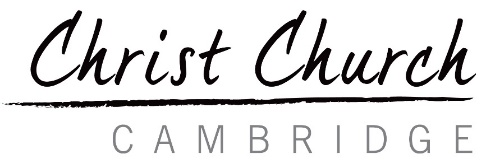 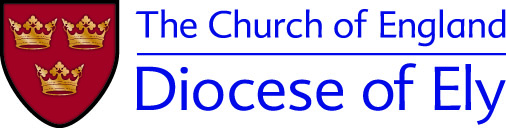 Logging a Concern about a Child, Young Person or Adult at riskBody Map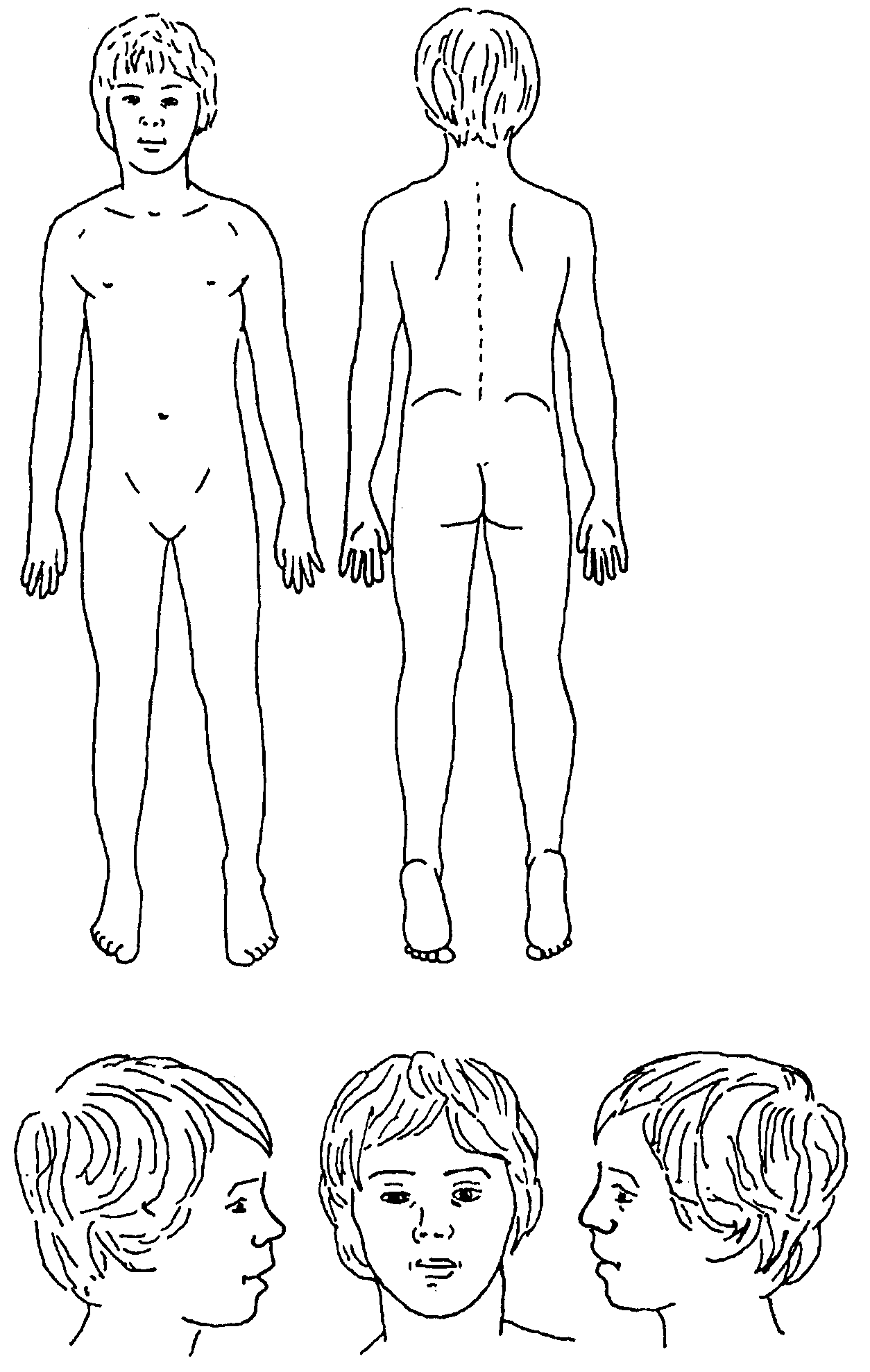 Christ Church CambridgeCB1 1HTDate of this Log:dd/mm/yydd/mm/yyChrist Church CambridgeCB1 1HTTime of this log:00:0000:00Child/Vulnerable Adult’s Full Name:Child/Vulnerable Adult’s Full Name:Child/Vulnerable Adult’s Full Name:Child/Vulnerable Adult’s Full Name:Address:Address:Phone no:Phone no:Address:Address:DoB:DoB:Address:Address:GenderGenderDate of Concern/Incident: dd/mm/yyDate of Concern/Incident: dd/mm/yyTime of Concern/Incident:  00:00Time of Concern/Incident:  00:00Your Name:Your Name:Your role:Your role:Describe the incident as factually as possible.  Include who was involved, exactly what happened, where it happened, when it happened, and the source of the information (e.g. witnesses).  Remember to describe clearly any behavioural or physical signs you have observed, using the body map overleaf as necessary.Describe the incident as factually as possible.  Include who was involved, exactly what happened, where it happened, when it happened, and the source of the information (e.g. witnesses).  Remember to describe clearly any behavioural or physical signs you have observed, using the body map overleaf as necessary.Describe the incident as factually as possible.  Include who was involved, exactly what happened, where it happened, when it happened, and the source of the information (e.g. witnesses).  Remember to describe clearly any behavioural or physical signs you have observed, using the body map overleaf as necessary.Describe the incident as factually as possible.  Include who was involved, exactly what happened, where it happened, when it happened, and the source of the information (e.g. witnesses).  Remember to describe clearly any behavioural or physical signs you have observed, using the body map overleaf as necessary.Check to make sure your report is clear now – and will also be clear to anyone reading it in the future.  Use a continuation sheet as necessary.Check to make sure your report is clear now – and will also be clear to anyone reading it in the future.  Use a continuation sheet as necessary.Check to make sure your report is clear now – and will also be clear to anyone reading it in the future.  Use a continuation sheet as necessary.Check to make sure your report is clear now – and will also be clear to anyone reading it in the future.  Use a continuation sheet as necessary.Action taken:Action taken:Action taken:Action taken:Signature of reporting person:Signature of reporting person:Signature of reporting person:Signature of reporting person:Form received by:Form received by:Form received by:(Safeguarding Officer)Date:Date:Time:Time:Proposed action by the Safeguarding Officer:Proposed action by the Safeguarding Officer:Proposed action by the Safeguarding Officer:Proposed action by the Safeguarding Officer: